КОНКУРС ПЕДАГОГИЧЕСКАЯ ТРИБУНА 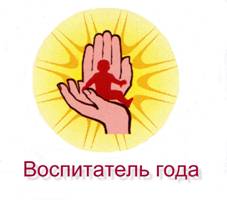 «ФГОС НОО: ОПЫТ, ПЕРВЫЕ РЕЗУЛЬТАТЫ ВВЕДЕНИЯ И РЕАЛИЗАЦИИ».ОЦЕНОЧНЫЙ ЛИСТ - 2019. ФОРМАТ: ТЕОРЕТИЧЕСКОЕ ПРЕДСТАВЛЕНИЕ ОПЫТА (регламент 10-12 минут, включая вопросы по теме).Ф.И.О. эксперта ________________________________________________________________________________________________________________Дата _____________________________________Подпись эксперта _________________________ /______________________________/                                                                                                     (фамилия, инициалы)Критерии оценкиmax123456ФИО педагога, представляющего опытАктуальность темы10Современность и привлекательность формы представления опыта10Методическая значимость10Результативность10Сумма40